ПАМЯТКА ДЛЯ РОДИТЕЛЕЙ «КАК ПОМОЧЬ                                                                       РЕБЁНКУ ПОДРУЖИТЬСЯ»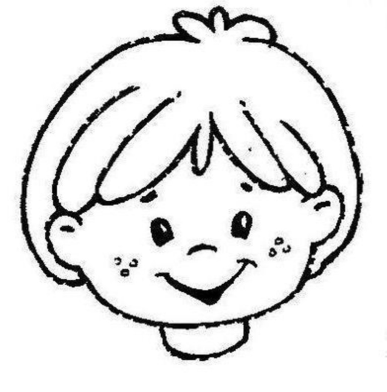 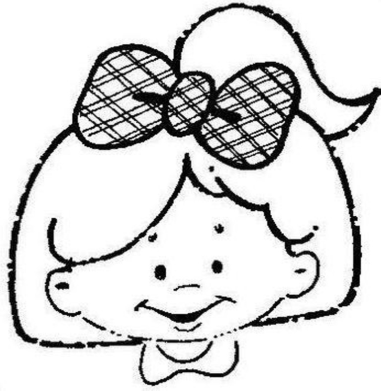 1.Создавайте возможности подружитьсяПериодически спрашивайте у ребёнка, не хочет ли он пригласить в гости своего друга или устроить вечеринку для своих друзей или соседских детей. Пригласите одного из детей к себе домой, дети легче находят контакт, общаясь один на один. Найдите ему занятие по душе: спортивная секция, кружок, где ребёнок мог бы общаться и встречаться со своими сверстниками.2. Научите ребёнка правильному общениюКогда вы обсуждаете с ребёнком, как принимать в расчёт чувства другого человека, и учите его сочувствию и справедливости, вы прививаете ему очень важные социальные навыки, которые в дальнейшем помогут ему найти не только верных друзей , но и дружить в течение долгого времени. Если у них возникает конфликт с другом, посоветуйте им возможные пути решения этого конфликта. Хвалите ребёнка за хорошие, добрые поступки и порицайте, когда он показывает эгоизм.3. Обсуждайте с ребёнком его друзей и его социальную жизнь, даже если он уже подросток.Постарайтесь, чтобы ребёнок откровенно рассказывал о том, что у него произошло: с кем дружит, с кем играл, с кем поссорился. Проанализируйте с ним возможные причины конфликта: может быть у друга было плохое настроение и т.д., постарайтесь найти пути к примирению.